	Assurance-vieillesse, survivants et invalidité fédérale AVS/AI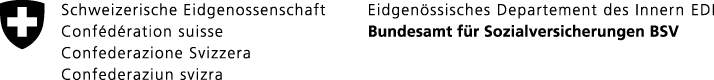 Recours contre les tiers responsables;demande de renseignements à la SuvaPersonne victime de l´accidentNom:      Lieu de domicile:      No d´assuré/e:      No de réf. Suva/AM:      Personne assurée (à ne remplir que lorsqu´elle n´est pas elle-même la victime de l´accident)Nom:      No d´assuré/e:      Notre réf. :       	Date :      Madame, Monsieur,Il est fait mention dans la demande du           concernant des prestations de l´AVS  /de l´AI  d´un accident, respectivement de la participation de tiers à celui-ci.Nous vous demandons de bien vouloir nous faire savoir si, en l´espèce, vous faites usage de votre droit de recours.Meilleures salutationsAnnexe: 	– double de la présente	– enveloppe-réponseRéponse oui 	cf. ci-joint la copie de l´(des) annonce(s) de recours non 	motifs: 	 Les éléments d´une responsabilité font défaut.		 La personne responsable est inconnue.		 D´après la situation de fait et de droit, il n´y a pas lieu à recours.		 L´art. 75 LPGA exclut la responsabilité de tiers.		 La Suva/l´AM n´alloue pas de prestations.Remarques :      Lieu et date 	Sceau et signature318.273.04 f     8.07